FMHS Postdoctoral Society Publishing Grant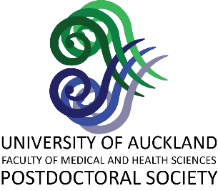 The FMHS Postdoctoral Society offers Publishing Grant to Research Fellows, Senior Research Fellows or Lecturers on fixed term contracts to assist with costs associated with publishing manuscripts in scientific journals. Manuscripts can be either recently published or accepted. The award is a maximum of NZD 1000.00. Grants will be awarded based on the scientific merit of the manuscript, the specific benefits to the applicant associated with publishing, and on the level of service contribution made to the University or Faculty during the past 12 months. Priority will be given to applicants with limited financial assistance for publishing purposes. Applications are accepted year-round until funding runs out. Funding received from this grant MUST be invoiced within three months of award or before 5pm 23rd November 2023, whichever is earlier. Earlier invoicing is encouraged to ensure that unspent funds can be reallocated before the end of the financial year for maximum benefit to the postdoctoral community.A note on predatory journals:Predatory journals are an increasing problem that can negatively impact on published data quality and mislead the public. The FMHS PDS will NOT support publication in such journals. We encourage all researchers to familiarise themselves with this important issue and take steps to avoid potential pitfalls. Some information links are listed below:https://thinkchecksubmit.org/https://rxcomms.com/wp-content/uploads/2017/09/Printable-publication-checklist.pdfhttps://bmcmedicine.biomedcentral.com/articles/10.1186/s12916-017-0785-9Applicants must meet the following criteria:Employed by The University of Auckland or UniServices as a Research Fellow or Senior Research Fellow or fixed term lecturer, and Ph.D. qualified at the time of application. Please contact us if you are unsure of eligibility.Major contributing author (usually first or last) of the manuscript.Not have received a FMHS Postdoctoral Society Publishing Grant in the last 12 months.The award must only be used for the publication of the submitted and approved manuscript. To apply for the FMHS PDS Publishing Grant please provide the following:Please convert all of the following into a SINGLE PDF document prior to submissionA completed FMHS Postdoctoral Society Publishing Grant Cover SheetA one-page application including:A brief description of the manuscript.The journal of publication with a justification of the importance of publishing in it.Publication costs and any additional funding available for this purpose. If it is already published and paid for, please indicate this and explain why reimbursement is important for your research i.e. how do you intend to spend the reclaimed funds?A brief summary of your service contribution to The University of Auckland and/or FMHS over the past 12 months (e.g. committee membership, involvement in voluntary organisations within the university, role in organizing seminars, schools outreach)Abstract of the manuscript including author names in the order they appear in the manuscript.Your CV (Please use the NZ-RST CV Template, 2 pages max for part 1, 3 pages max for part 2)Submit applications to fmhs-res-fellows@auckland.ac.nzFMHS Postdoctoral Society Publishing Grants Cover Sheet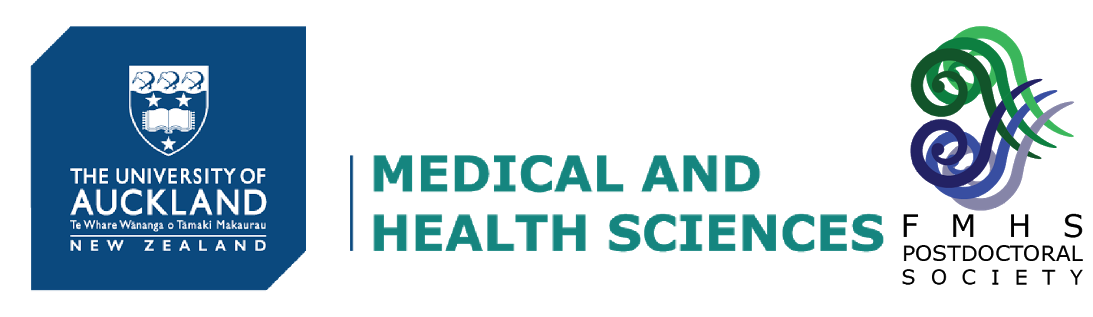 Please complete the following:Manuscript Details: Complete the following:Submission status of manuscript:FMHS PDS Award History:
Have you previously received a FMHS PDS Publishing Grant? Y/NIf you have previously been awarded a FMHS PDS Publishing Grant, indicate when:Signatures:Unsigned applications will not be reviewed.Application (1 page maximum, please include manuscript description, justification of journal and publication costs)Abstract (journal submission including author names in the order they appear in the manuscript)CV (5 pages maximum)New Zealand Standard Curriculum Vitae TemplateRows and columns may be expanded or reduced, but a CV must be no more than two pages for part 1 and no more than three pages for part 2.  Use Arial 12 point font.  Do not alter page margins.  Instructions in italics should be deleted before you submit your CV.PART 1Delete and start typing here.  List in reverse date order.  Start each qualification on a new line as per the example:e.g. Year conferred, qualification, discipline, university/institute.Delete and start typing here.  List in reverse date order.  Start each position on a new line as per the example:e.g. Year-year, job title, organisation.Delete and start typing here.List any significant interruptions to your career (e.g. sickness, parental leave). Delete and start typing here.Delete and start typing here.  List in reverse date order.  Start each professional distinction on a new line as per the example:e.g. Year / year-year, distinction.Part 2 should include information pertinent to your research proposal.  The following sections should not total more than three pages.PART 2Expand/reduce the following table as needed, listing publications relevant to your proposal.  List in reverse date order.  Bold your name in lists of authors.Name:Position:Department:Email:Phone:Amount Requested:Journal for publication:Manuscript title:PublishedAcceptedAccepted with minor revisionsManuscript statusDate of Publication/AcceptanceApplicantApplicantApplicantNameSignatureDateMentor/SupervisorMentor/SupervisorMentor/SupervisorNameSignatureDate1a.   Personal details1a.   Personal details1a.   Personal details1a.   Personal details1a.   Personal details1a.   Personal details1a.   Personal details1a.   Personal details1a.   Personal details1a.   Personal detailsFull nameTitleTitleFirst nameFirst nameSecond name(s)Second name(s)Second name(s)Family nameFamily namePresent positionPresent positionPresent positionPresent positionOrganisation/EmployerOrganisation/EmployerOrganisation/EmployerOrganisation/EmployerContact AddressContact AddressContact AddressContact AddressContact AddressContact AddressPost codePost codeWork telephoneWork telephoneMobileEmailEmailPersonal website (if applicable)Personal website (if applicable)http://http://http://http://http://http://http://http://1b.   Academic qualifications1c.   Professional positions held1d.   Present research/professional speciality1e.   Total years research experienceyears1f.   Professional distinctions and memberships (including honours, prizes, scholarships, boards or governance roles, etc)1g.   Total number of peer reviewed publications and patentsJournal articlesBooksBook chapters, books editedConference proceedingsPatents1g.   Total number of peer reviewed publications and patents2a.   Research publications and dissemination Peer-reviewed journal articlesPeer reviewed booksPeer reviewed book chapters, books editedRefereed conference proceedingsPatentsOther forms of dissemination (reports for clients, technical reports, popular press, etc)